De tv bedienen met je stem met Ziggo Frits Jongboom en Hans Segers, Koninklijke Visio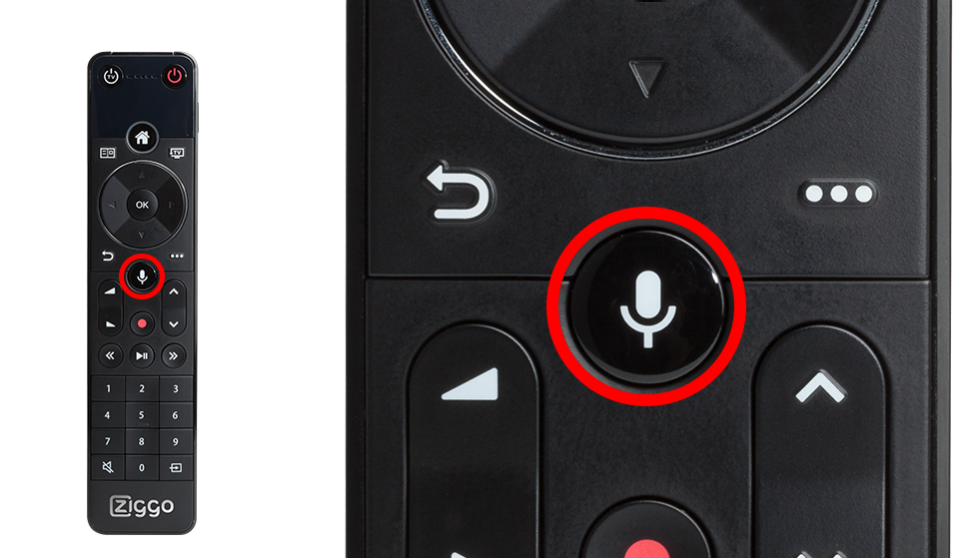 Als je de knoppen op je afstandsbediening lastig te bedienen vindt, bijvoorbeeld omdat je minder goed ziet, kan het handig zijn om de tv met je stem te bedienen. Bij stembediening spreek je een opdracht in. In dit stappenplan leggen we uit hoe dit werkt bij Ziggo Mediabox Next en Next Mini.Tip: Naast Behalve stembediening zijn er ook mogelijkheden om ondertitels te vergroten of te laten uitspreken. Op het Visio Kennisportaal vind je een overzicht:Ga naar het artikel: Tv ondertiteling lezen of luisteren, de mogelijkhedenHoe werkt stembediening met Ziggo? 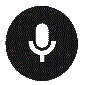 Je vindt de opname knop in de bovenste helft van de afstandsbediening onder het ronde Trackpad. Op de knop staat een microfoon afbeelding.Houd de opnameknop ingedrukt tijdens het spreken.Onder in beeld verschijnt het spraakscherm.Spreek rustig en duidelijk je boodschap in. Bijvoorbeeld ''RTL4''. De zender verschijnt automatisch in beeld.Belangrijk: De stembesturing kan niet gebruikt worden om wachtwoorden in te geven of instellingen van de Mediabox aan te passen.Welke spraakcommando’s kun je geven? Hieronder zie je de commando's waar de spraakbesturing op reageert. Dit aantal wordt voortdurend uitgebreid, zodat je steeds meer commando's kunt geven.Live TV kijkenMenuTV Gids; Programmagids<Naam van een programma>Ga naar <naam TV of radio zender>Pauze; PauzerenVerder kijken Opnemen; Neem opOndertiteling Aan/ Ondertiteling UitTerug; vorigeSluiten; sluitVorige zenderGa naar <kanaalnummer>Kanaal naar bovenKanaal naar benedenInfoHelpVerder kijkenStopAfspelenVanaf begin bekijkenToevoegen aan kijklijstStop opnemenZet uitOpnames Opnames; opnamenKijklijstVooruitspoelen/ TerugspoelenOpnemen; Neem opSkip x minutenPauze; PauzerenTerug naar live TVOndertiteling Aan/ Ondertiteling UitMenuTV Gids; programmagidsTerug; vorigeSluiten; sluitVorige zenderNaar bovenPagina naar boven/ Pagina naar benedenInfoHelpInstellingenVerder kijkenStopVolgende afspelenAfspelenVanaf begin bekijkenToevoegen aan kijklijstStop opnemenZet uitOn Demand Movies en series; On DemandGehuurd; BewaardSkip x minutenVooruitspoelen/ TerugspoelenPauze; PauzerenVerder kijkenStopOndertiteling Aan/ Ondertiteling UitMenuTV Gids; ProgrammagidsOpnames; OpnamenKijklijstTerug; VorigeSluiten; SluitNaar bovenTerug naar live TVPagina naar bovenPagina naar benedenInfoHelpAfspelenVanaf begin bekijkenToevoegen aan kijklijstZet uitApps LET OP: Het aanbod van onderstaande apps kan altijd wijzigen.AppsRadioYouTubeNetflixVideolandFilm1Terug naar live TVBuienradarMenuSport Experience; Ziggo Sport ExperienceThuuz; Thuuz SportsVimeoTV FrançaiseTV ItalianaWeb TVFlickrOpen ShortsOpen CNNNU.nlOpen Al-JazeeraWall Street JournalOpen EuronewsWikipediaAccuWeatherMood LoungeOpen Fashion TVOpen DanceTrippinOpen XITEAvroTros KlassiekDeezerTetrisChainz TweeDartsAmazing Mac; A-maze-ing MacMah JonggSlingoSolitaire; Solitaire ClassicSpace MoodiesWorld Poker Tour; World PokerVirtuagymHeb je nog vragen?Mail naar kennisportaal@visio.org, of bel 088 585 56 66.Meer artikelen, video’s en podcasts vind je op kennisportaal.visio.orgKoninklijke Visio expertisecentrum voor slechtziende en blinde mensenwww.visio.org 